Chapter 18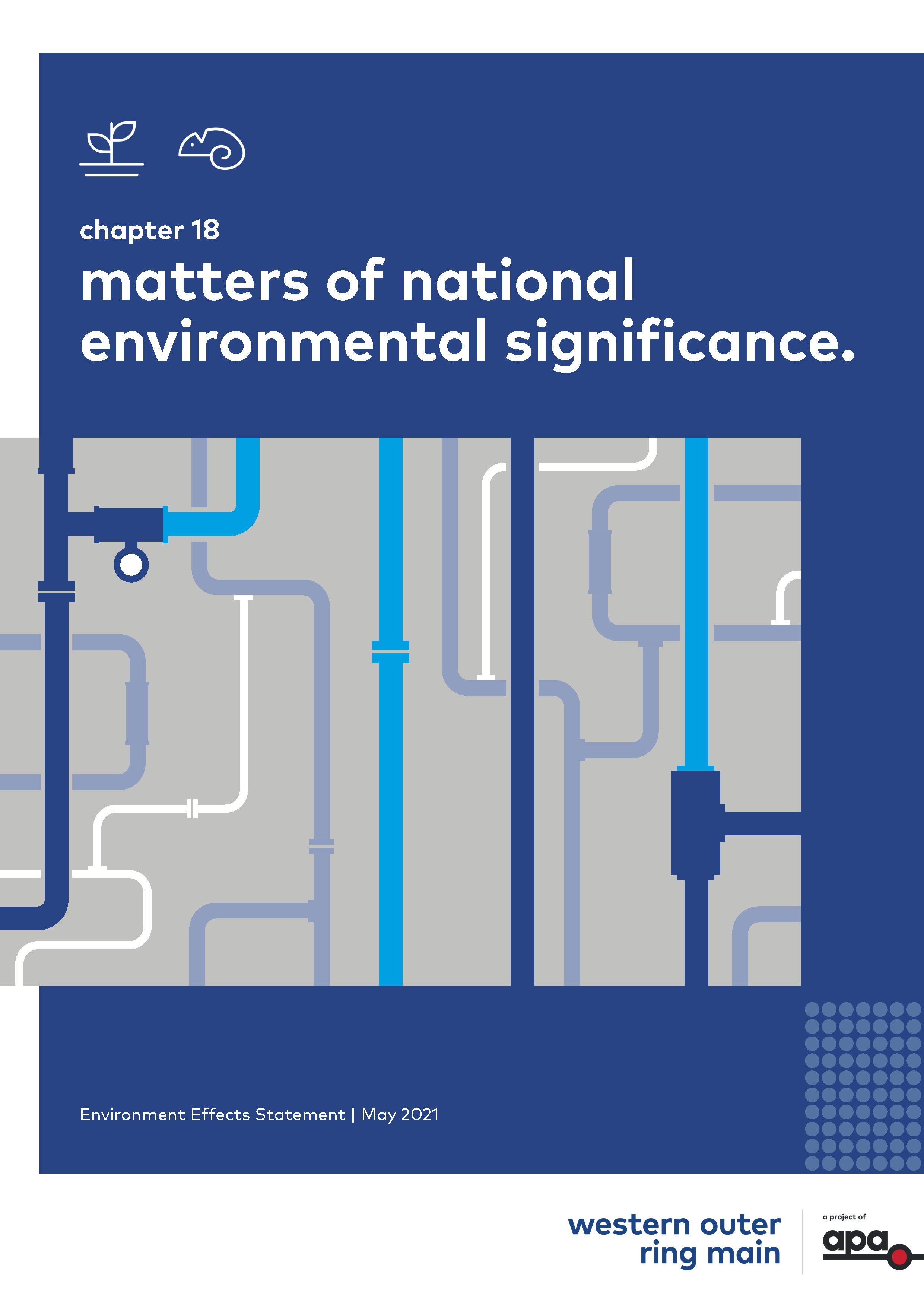 *	The offsets calculated for the Project need to be approved.
Until such time as they are approved, they are given as approximate figures.